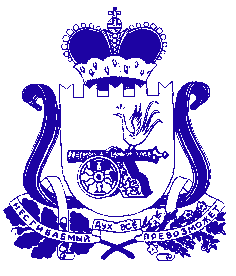 Администрация муниципального образования «Сафоновский район» Смоленской областиПОСТАНОВЛЕНИЕот 23.08.2019 № 1211В целях внедрения программно-целевых принципов организации бюджетного процесса, руководствуясь порядком разработки, реализации и оценки эффективности муниципальных программ муниципального образования «Сафоновский район» Смоленской области и муниципальных программ Сафоновского городского поселения Сафоновского района Смоленской области, утвержденным постановлением Администрации муниципального образования «Сафоновский район» Смоленской области от 19.09.2013 № 1172, Уставом муниципального образования «Сафоновский район» Смоленской области, Администрация муниципального образования «Сафоновский район» Смоленской областиПОСТАНОВЛЯЕТ:1. Внести в постановление Администрации муниципального образования «Сафоновский район» Смоленской области от 02.12.2016 № 1361 «О внесении изменений в постановление Администрации муниципального образования «Сафоновский район» Смоленской области от 08.08.2016 № 948» следующее изменение:1.1. Приложение № 2 к муниципальной программе изложить в новой редакции (прилагается).2. Опубликовать настоящее постановление на сайте Администрации муниципального образования «Сафоновский район» Смоленской области в информационно-телекоммуникационной сети «Интернет».3. Считать настоящее постановление неотъемлемой частью постановления Администрации муниципального образования «Сафоновский район» Смоленской области от 02.12.2016 № 1361 «О внесении изменений в постановление Администрации муниципального образования «Сафоновский район» Смоленской области от 08.08.2016 № 948».Глава муниципального образования «Сафоновский район» Смоленской области					В.Е.БалалаевПлан реализации муниципальной программы на 2014-2025 годымуниципальная программа «Развитие физической культуры и спортав Сафоновском районе Смоленской области»на 2014-2025 годыО внесении изменения в постановление Администрации муниципального образования «Сафоновский район» Смоленской области от 02.12.2016 № 1361Приложение № 2 к муниципальной программеНаименованиеИсполнитель мероприятияИсточники финансового обеспечения(расшифровать)Объем средств на реализацию муниципальной программы на очередной год и плановый период, тыс.руб.Объем средств на реализацию муниципальной программы на очередной год и плановый период, тыс.руб.Объем средств на реализацию муниципальной программы на очередной год и плановый период, тыс.руб.Объем средств на реализацию муниципальной программы на очередной год и плановый период, тыс.руб.Планируемое значениепоказателя на реализацию муниципальной программы на отчетный год и плановый период Планируемое значениепоказателя на реализацию муниципальной программы на отчетный год и плановый период Планируемое значениепоказателя на реализацию муниципальной программы на отчетный год и плановый период Планируемое значениепоказателя на реализацию муниципальной программы на отчетный год и плановый период НаименованиеИсполнитель мероприятияИсточники финансового обеспечения(расшифровать)Всего2019год2020год20212019год2020год20212021Цель программы – развитие физической культуры и спорта в муниципальном образовании «Сафоновский район» Смоленской областиЦель программы – развитие физической культуры и спорта в муниципальном образовании «Сафоновский район» Смоленской областиЦель программы – развитие физической культуры и спорта в муниципальном образовании «Сафоновский район» Смоленской областиЦель программы – развитие физической культуры и спорта в муниципальном образовании «Сафоновский район» Смоленской областиЦель программы – развитие физической культуры и спорта в муниципальном образовании «Сафоновский район» Смоленской областиЦель программы – развитие физической культуры и спорта в муниципальном образовании «Сафоновский район» Смоленской областиЦель программы – развитие физической культуры и спорта в муниципальном образовании «Сафоновский район» Смоленской областиЦель программы – развитие физической культуры и спорта в муниципальном образовании «Сафоновский район» Смоленской областиЦель программы – развитие физической культуры и спорта в муниципальном образовании «Сафоновский район» Смоленской областиЦель программы – развитие физической культуры и спорта в муниципальном образовании «Сафоновский район» Смоленской областиЦель программы – развитие физической культуры и спорта в муниципальном образовании «Сафоновский район» Смоленской области1. Основное мероприятие: «Развитие физической культуры и спорта»1. Основное мероприятие: «Развитие физической культуры и спорта»1. Основное мероприятие: «Развитие физической культуры и спорта»1. Основное мероприятие: «Развитие физической культуры и спорта»1. Основное мероприятие: «Развитие физической культуры и спорта»1. Основное мероприятие: «Развитие физической культуры и спорта»1. Основное мероприятие: «Развитие физической культуры и спорта»1. Основное мероприятие: «Развитие физической культуры и спорта»1. Основное мероприятие: «Развитие физической культуры и спорта»1. Основное мероприятие: «Развитие физической культуры и спорта»1. Основное мероприятие: «Развитие физической культуры и спорта»1.1. Показатель 1 (чел.).Увеличение численности лиц, регулярно занимающихся физической культурой и спортом ХХХХХХ199752070720707218731.2. Показатель 2 (%).Увеличение удельного веса населения, систематически занимающегося физической культурой и спортом ХХХХХХ34,836,136,138,11.3. Показатель 3 (чел).Увеличение численности учащейся молодежи, занимающейся физической культурой и спортом хххххХ59706300,6300,72001.4. Показатель 4 (%).Увеличение доли учащейся молодежи, занимающейся физической культурой и спортом ХХХХХХ57,158,958,960,61.5. Развитие физической культуры и спорта в муниципальном образовании «Сафоновский район» Смоленской областиотдел по физической культуре и спортубюджет МО «Сафоновский район» Смоленской области2547,3847,3850,0850,0хххх2. Основное мероприятие: «Укрепление здоровья, воспитание гражданственности, патриотизма и осуществление физического воспитания граждан с использованием физкультурно-спортивного комплекса «Готов к труду и обороне»2. Основное мероприятие: «Укрепление здоровья, воспитание гражданственности, патриотизма и осуществление физического воспитания граждан с использованием физкультурно-спортивного комплекса «Готов к труду и обороне»2. Основное мероприятие: «Укрепление здоровья, воспитание гражданственности, патриотизма и осуществление физического воспитания граждан с использованием физкультурно-спортивного комплекса «Готов к труду и обороне»2. Основное мероприятие: «Укрепление здоровья, воспитание гражданственности, патриотизма и осуществление физического воспитания граждан с использованием физкультурно-спортивного комплекса «Готов к труду и обороне»2. Основное мероприятие: «Укрепление здоровья, воспитание гражданственности, патриотизма и осуществление физического воспитания граждан с использованием физкультурно-спортивного комплекса «Готов к труду и обороне»2. Основное мероприятие: «Укрепление здоровья, воспитание гражданственности, патриотизма и осуществление физического воспитания граждан с использованием физкультурно-спортивного комплекса «Готов к труду и обороне»2. Основное мероприятие: «Укрепление здоровья, воспитание гражданственности, патриотизма и осуществление физического воспитания граждан с использованием физкультурно-спортивного комплекса «Готов к труду и обороне»2. Основное мероприятие: «Укрепление здоровья, воспитание гражданственности, патриотизма и осуществление физического воспитания граждан с использованием физкультурно-спортивного комплекса «Готов к труду и обороне»2. Основное мероприятие: «Укрепление здоровья, воспитание гражданственности, патриотизма и осуществление физического воспитания граждан с использованием физкультурно-спортивного комплекса «Готов к труду и обороне»2. Основное мероприятие: «Укрепление здоровья, воспитание гражданственности, патриотизма и осуществление физического воспитания граждан с использованием физкультурно-спортивного комплекса «Готов к труду и обороне»2. Основное мероприятие: «Укрепление здоровья, воспитание гражданственности, патриотизма и осуществление физического воспитания граждан с использованием физкультурно-спортивного комплекса «Готов к труду и обороне»2.1 Реализация мероприятий Всероссийского физкультурно-спортивного комплекса «Готов к труду и обороне» (ГТО)отдел по физической культуре и спорту, комитет по образованиюбюджет МО «Сафоновский район» Смоленской области2,72,72.1.1. Подготовка площадок и установка оборудования в целях оснащения спортивным оборудованием малых спортивных площадок центров тестирования Всероссийского физкультурно-спортивного комплекса «Готов к труду и обороне» (ГТО)отдел по физической культуре и спорту, комитет по образованиюбюджет МО «Сафоновский район» Смоленской области2,72,7Итого по мероприятиям2550,0850,0850,0850,0хххх